創立120周年記念式典・祝賀会のお知らせ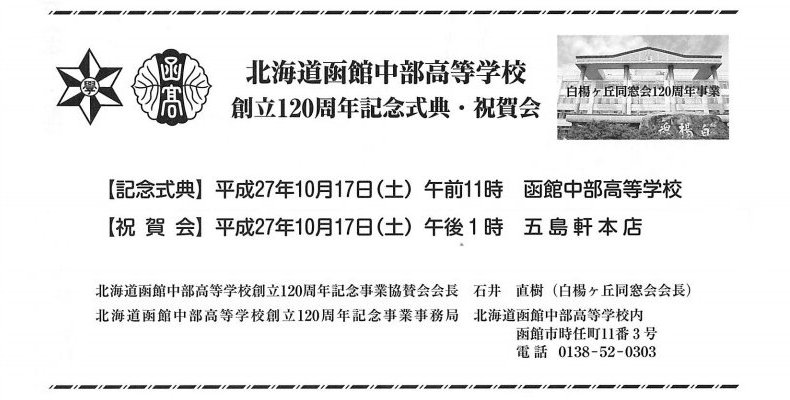 平成27年第34回白楊ヶ丘65会同期会開催予告案内と　き:平成27年10月17日(土)午後５時ところ: カジュアルバー「モカ」函館市鍛冶1-44-1電話：0138-54-5973会　費:5,000円出欠連絡先　　　幹事　鈴木繁幸　　　携帯:090-8904-6504自宅: 0138-51-7417FAX : 0138-51-7418PCメールアドレス:sige1618@ms3.ncv.ne.jp携帯アドレス：09089046504＠docomo.ne.jp※今年の同期会は中部高校120周年記念の祝賀会の関係から出欠の連絡は8月末を締め切り予定としております。何卒多数のご出席をお待ちしております。創立120周年記念式典　　　　　　　参加　　　不参加創立120周年祝賀会　　　　　　　　出席　　　欠席第34回白楊ヶ丘65会同期会　　　　出席　　　欠席氏名:住所:電話番号・FAX:携帯電話:メールアドレス: